«Где чья тень»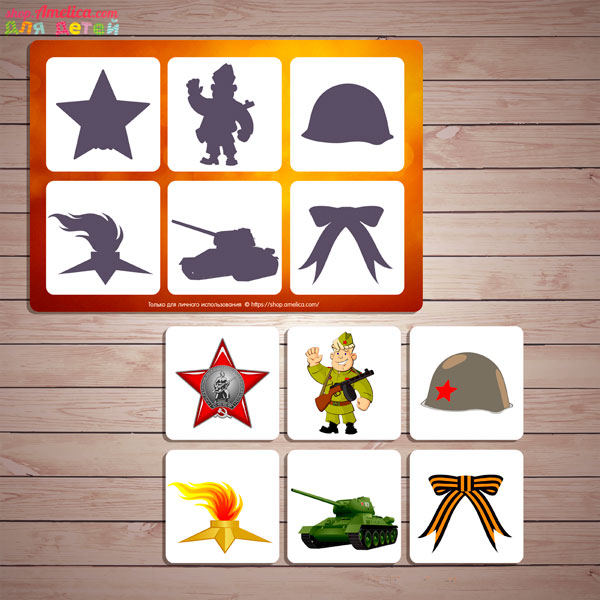 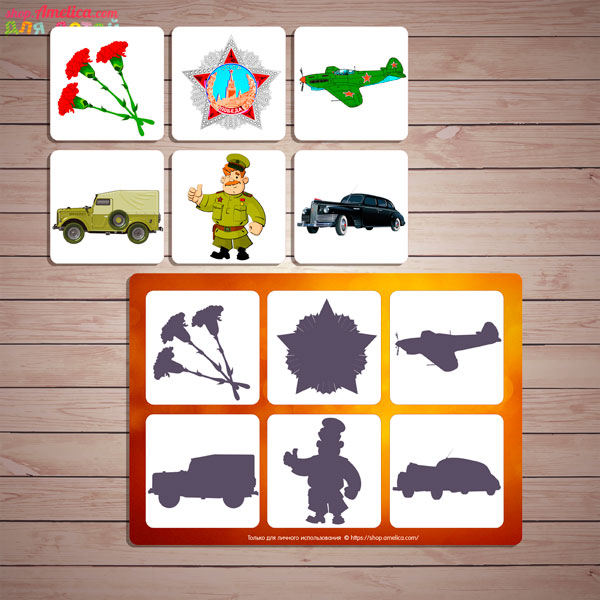 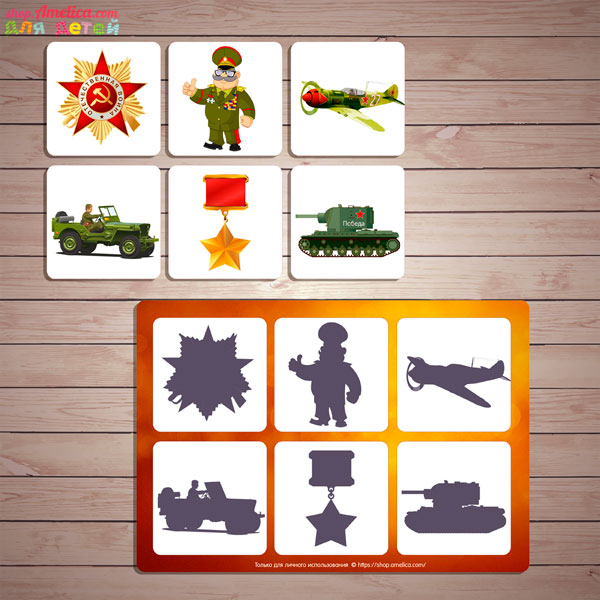 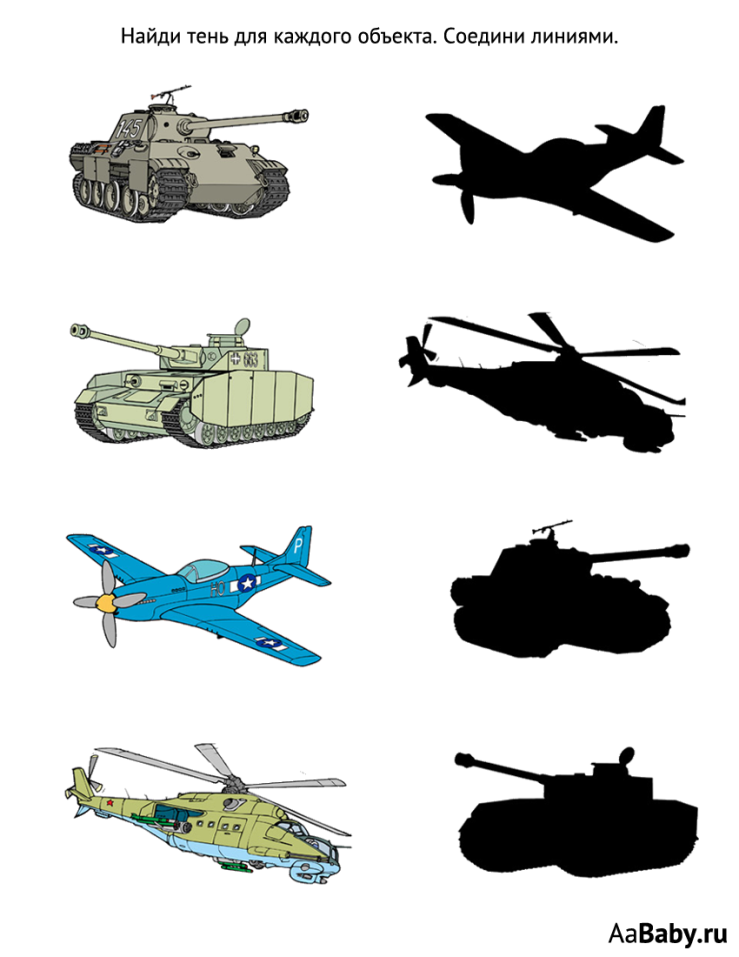 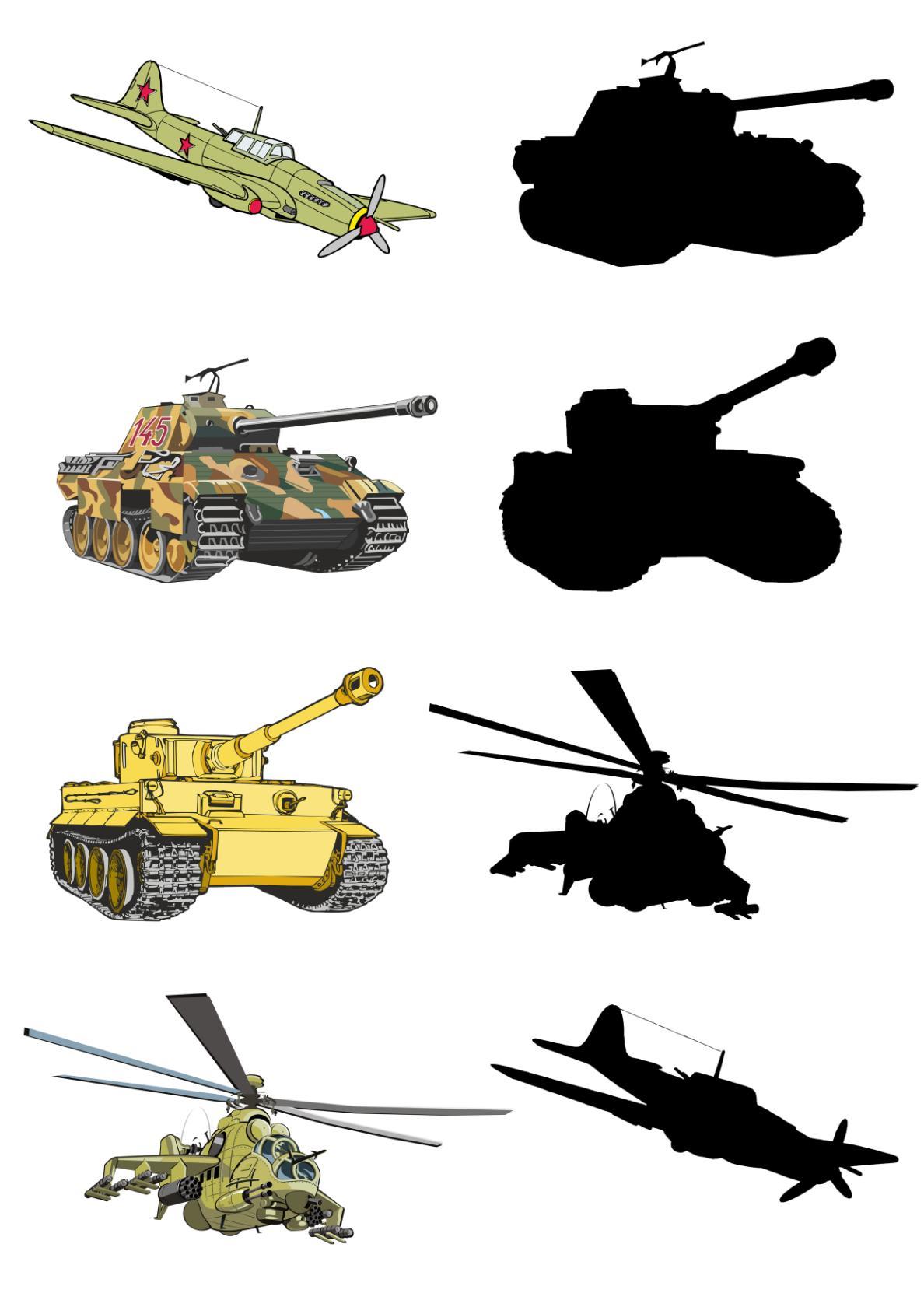 